Tool Rights for District Health Staff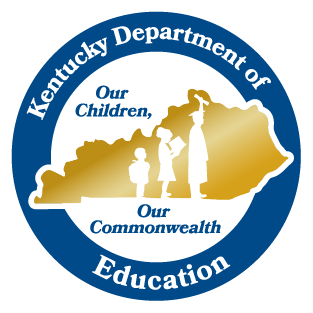 Kentucky Department of EducationDivision of District SupportSchool Year 2019-2020Tool Rights determine the level of access users have to tools throughout Campus. R (Read) - The R right indicates the information on the corresponding tool may be viewed by the user. When applicable, the user is also allowed to print information. The user will NOT have access to the Save, Add or Delete icons in the action bar.W (Write) - The W right indicates the user may view and modify the information on the corresponding tool. The Save icon in the action bar will be functional. This right allows the user to modify only existing data in the area since adding new data is controlled by the A right. This right includes the ability to change or remove data from a specific field.A (Add)- The A right indicates the user may view, modify and add to the information on the corresponding tool. The New and Add icons in the action bar will be functional. This right allows the user to add new data/records.D (Delete) ASSIGN THIS RIGHT WITH CAUTION. The D right indicates the information on the corresponding tool may be deleted. The Delete icon in the action bar will be functional. This right provides the ability to completely remove an existing record, including all data contained within the record. The ability to change/remove data from a field is controlled through the W right.Health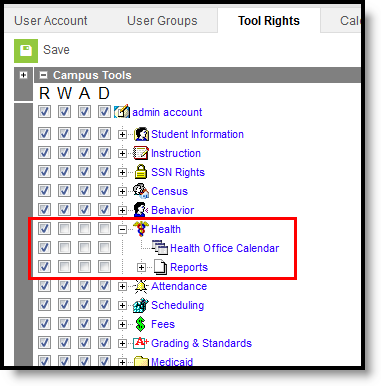 Select the R (Read) tool rights for Heath, Health Office Calendar and ReportsHealth Office Calendar – Allows the user to view scheduled, in progress and completed health office visits.Reports – Allows full access to generating health reports.System Administration > Health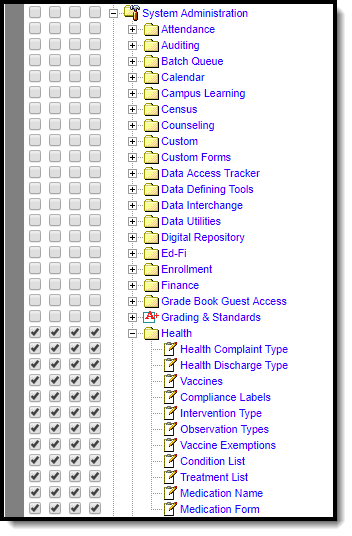 Select the R,W,A,D tools rights for all System Administration  > HealthHealth Complaint TypeR - Allows the user to see existing complaint types.W - Allows the user to edit existing complaint types.A - Allows the user to add new complaint types.D - Allows the user to remove complaint types from the product. Health Discharge TypeR - Allows the user to view existing health office discharge options.W- Allows the user to edit existing discharge types.A - Allows the user to add new discharge types.D - Allows the user to remove discharge types from the product.VaccinesR - Allows the user to view existing vaccines.W – Allows the user to edit existing vaccines.A – Allows the user to add new vaccines.D - Allows the user to remove vaccines. Compliance LabelsR – Allows the user to view existing compliance labels.W - Allows the user to edit existing compliance labels.A - Allows the user to add new compliance labels. D - Allows the user to remove compliance labels. Intervention TypeR - Allows the user to view existing intervention types.W - Allows the user to edit existing intervention types.A - Allows the user to add new intervention types.D - Allows the user to remove intervention types.Observation TypesR - Allows the user to view existing observation types.W - Allows the user to edit existing observation types.A - Allows the user to add new observation types.D - Allows the user to remove observation types. Vaccines ExemptionsR - Allows the user to view existing vaccine exemptions.W - Allows the user to edit existing vaccine exemptions.A - Allows the user to add new vaccine exemptions.D - Allows the user to remove vaccine exemptions. Condition ListR - Allows the user to view existing conditions.W - Allows the user to edit existing conditions.A - Allows the user to add new conditions.D - Allows the user to remove conditions.Treatment ListR - Allows the user to view existing treatments.W - Allows the user to edit existing treatments.A - Allows the user to add new treatments.D - Allows the user to remove treatments.Medication NameR - Allows the user to view existing medication name information.W - Allows the user to edit existing medication names.A - Allows the user to add new medication names.D - Allows the user to remove medication names.Medication FormR - Allows the user to view existing medication form information.W - Allows the user to edit existing medication forms.A - Allows the user to add new medication forms.D - Allows the user to remove medication forms. System Administration > Custom Forms > Health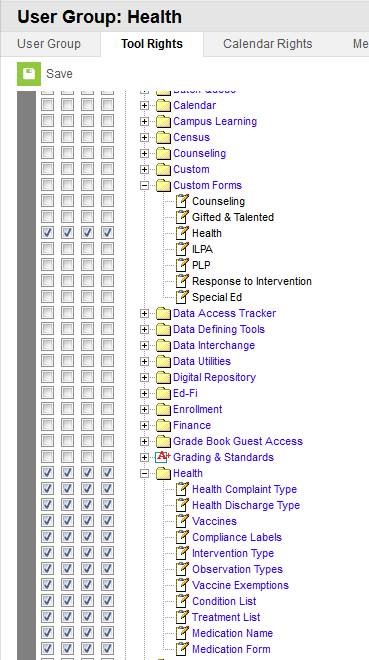 Select the R,W,A,D tools rights for System Administration  > Custom Forms HealthCustom FormsR - Allows the user to view documents uploaded for supplemental purposes.W - Allows the user to edit documents uploaded for supplemental purposes.A - Allows the user to add new documents uploaded for supplemental purposes.D - Allows the user to remove documents uploaded for supplemental purposes.Highly Recommended Tool RightsAd Hoc Reporting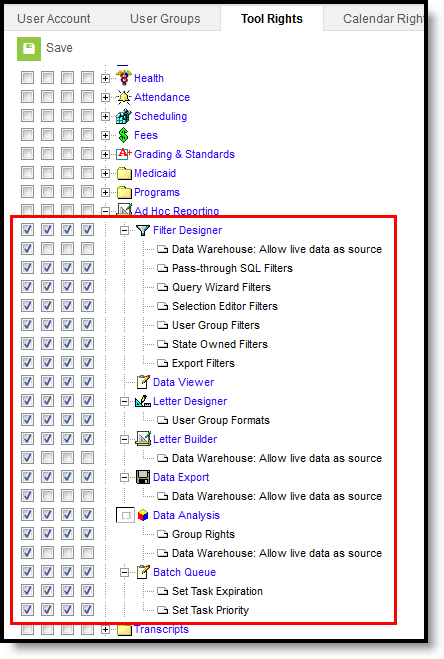 Filter DesignerFilter DesignerR - Access to view the Filter Designer toolW - View and ModifyA - View, Modify and AddD - View, Modify, Add and DeleteData WarehouseR - View OnlyW - N/AA - N/AD - N/APass-through SQL FiltersR - Access to view Pass-through SQL filtersW - View and ModifyA - View, Modify and AddD - View, Modify, Add and DeleteQuery Wizards FiltersR - Access to view the Query WizardW - View and ModifyA - View, Modify and AddD - View, Modify, Add and DeleteSelection Editor FiltersR - Access to view the Selection EditorW - View and ModifyA - View, Modify and AddD - View, Modify, Add and DeleteUser Group FiltersR - Access to view the filters saved into user groupsW - View and ModifyA - View, Modify and AddD - View, Modify, Add and DeleteState Owned FiltersR - Access to view filters created in State Edition versions of CampusW - View and ModifyA - View, Modify and AddD - View, Modify, Add and DeleteExport FiltersR - Access to view exported filtersW - View and ModifyA - View, Modify and AddD - View, Modify, Add and DeleteData ViewerR -Access to view and generate existing reports.W - View and Modify existing reports and folders.A - View, modify and create reports and folders.D - View, modify, create and delete reports and folders.Letter DesignerR -Access to view the letter designerW - View and ModifyA - View, Modify and AddD - View, Modify, Add and DeleteUser Group FormatsR - Access to view the User Group formatsW - View and ModifyA - View, Modify and AddD - View, Modify, Add and DeleteLetter BuilderR - Access to view the Letter BuilderW - View and ModifyA - View, Modify and AddD - View, Modify, Add and DeleteData Warehouse: Allow Live data as sourceR - View OnlyW - N/AA - N/AD - N/AData ExportR - Allows access to view the Data Export toolW - View and ModifyA - View, Modify and AddD - View, Modify, Add and DeleteData Warehouse: Allow Live data as sourceR - View OnlyW - N/AA - N/AD - N/AData AnalysisR - Access to view the Data Analysis toolW - View and ModifyA - View, Modify and AddD - View, Modify, Add and DeleteGroup RightsR - Access to view the Group tool rightsW - View and ModifyA - View, Modify and AddD - View, Modify, Add and DeleteData Warehouse: Allow live data as sourceR - View OnlyW - N/A A - N/AD - N/ABatch QueueR - Access to view the batch queueW - View and ModifyA - View, Modify and AddD - View, Modify, Add and DeleteSet Task ExpirationR - Access to view task expiration informationW - View and ModifyA - View, Modify and AddD - View, Modify, Add and DeleteSet Task PriorityR - Access to view task priorityW - View and ModifyA - View, Modify and AddD - View, Modify, Add and Delete